INSERIR PLANO DE AÇÃO PARA ASSINATURA NO PBDOCA seguir serão apresentadas as instruções para inserção de planos de ação para assinatura no sistema PBDOC1. SALVAR PLANO DE AÇÃO NO FORMATO PDFO plano elaborado em formato Excel deverá ser salvo em formato PDF para inserção no PBDOC.2. INSERIR PLANO NO PBDOCNa página inicial do PBDOC:Clicar em 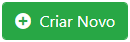 Selecionar Modelo: Documento Externo CapturadoTipo Documental: 06.01.10.01Assunto: Digitar o nome do documento. p. ex: “Plano de ação – Ordem de Serviço nº XXX/202X”Nota: sempre utilizar o padrão de redação do texto do exemplo acima para facilitar a busca futura do documento no PBDOCSelecionar o arquivo do plano salvo como PDF em  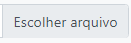 Clicar em 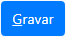 2. DEFINIR PESSOAS QUE IRÃO ASSINAR O PLANONota: O plano de ação deverá ser assinado pelos gerente operacional e executivo. Nota: Auditores não assinam plano de ação.Clicar em 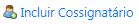 Digitar nome (ou parte do nome) da pessoa que irá assinar na caixa  e, em seguida, clicar em para selecionar a pessoa que irá assinar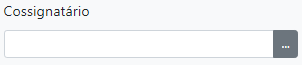 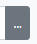 Para incluir as demais pessoas que irão assinar o plano, basta repetir os dois passos acimaNota: o gerente que estiver como responsável por incluir o plano no PBDOC não precisará se incluir como cossignatário, pois terá que assinar o plano obrigatoriamente.Após incluir todas as pessoas que assinarão o plano, o gerente que que estiver incluindo o plano deverá assiná-lo em 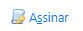 O gerente responsável deverá informar para os cossignatários o número de documento gerado no PBDOC (p.ex: “CGE-CAP-2023/00154”) referente ao planoO gerente responsável deverá aguardar a assinatura dos demais cossignatários. Após a conclusão das assinaturas, o gerente responsável deverá tramitar o plano para a GEA